                                                  IGRE  ČEPOVIMA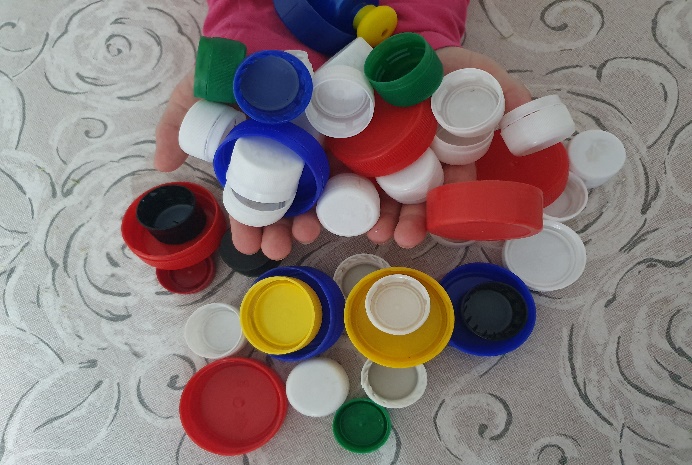                                      SAMOGLASNICIPOTREBAN MATERIJAL: čepovi, papir, flomasterTIJEK AKTIVNOSTI: iscrtati velika slova samoglasnika tehnikom duplog pisanja                                   Sa čepovima popuniti unutrašnjost slova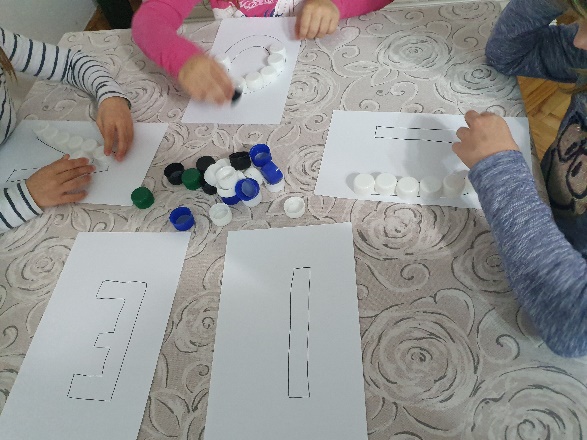 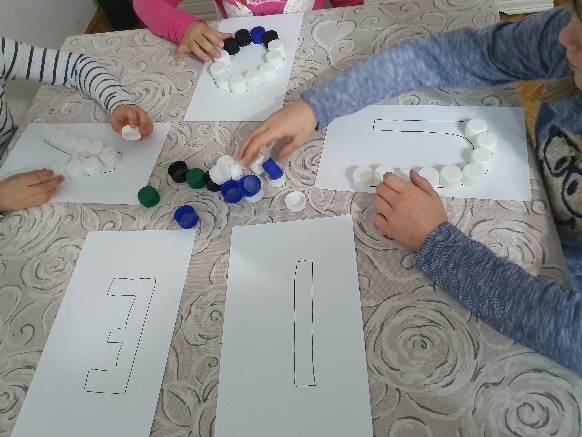 CILJ AKTIVNOSTI: Jačanje fine motorike, a istovremeno i predstavljanje samoglasnika.                                         OD 1  DO  5POTREBAN MATERIJAL: papir, čepovi, flomasterTIJEK AKTIVNOSTI : iscrtajte na papiru  brojeve pojedinačno                                    Dijete pridružuje količinu čepova broju koji mu je zadan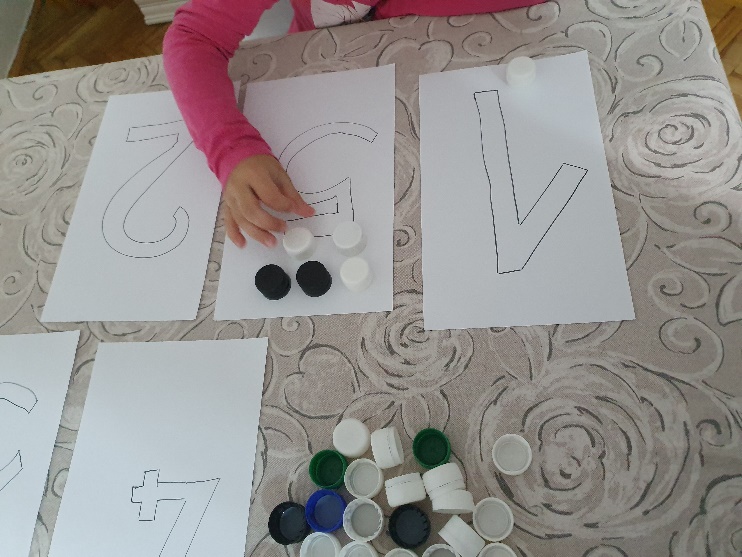 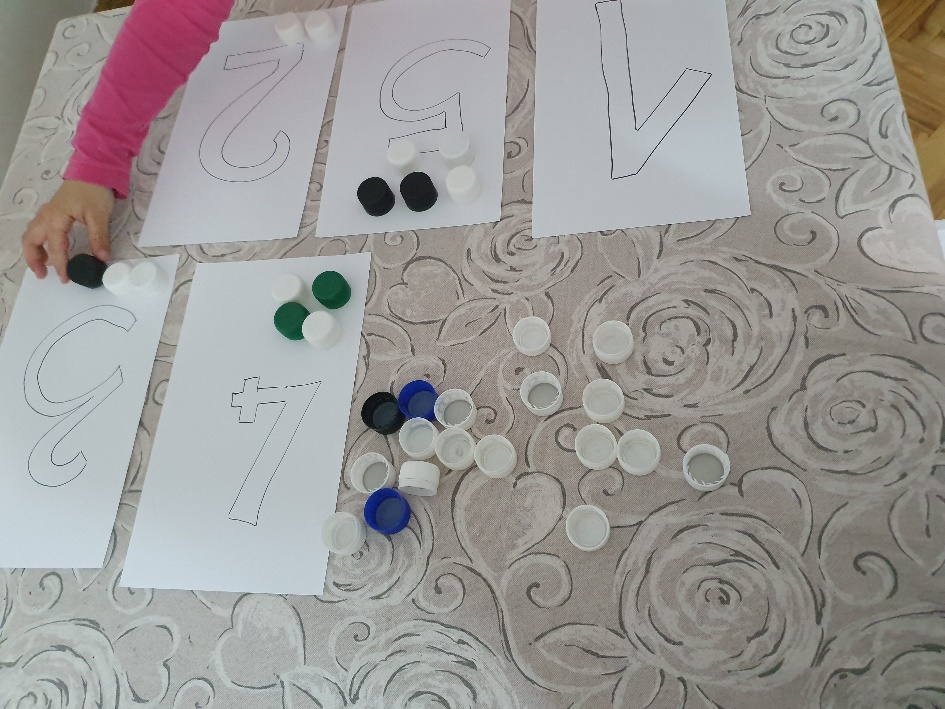 CILJ AKTIVNOSTI:  Aktivnost za razvoj fine motorike, pojačanje količine, broja, brojeva                                         LJUDI  U  POKRETUPOTREBAN MATERIJAL: papir, čepovi, čačkalice, flomasterTIJEK AKTIVNOSTI: iscrtati na predlošku željeni oblik tijela s raznim pokretima dijelova tijela                                 Pomoću čepova i čačkalica oblikovati tijelo po predlošku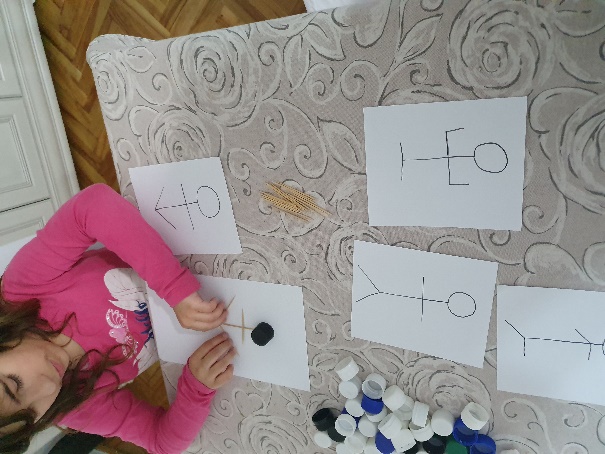 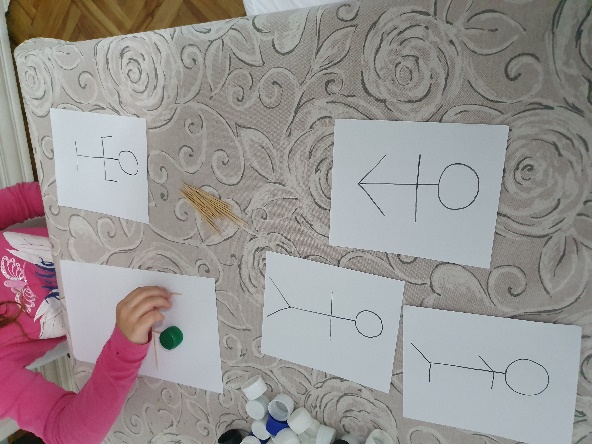 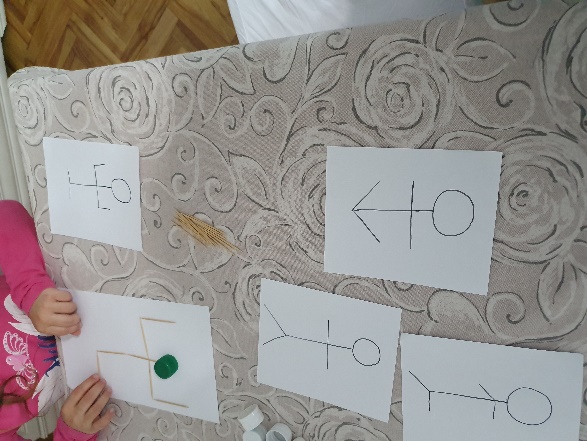 CILJ AKTIVNOSTI:Vježba za poboljšanje vizualne percepcije                                    PUNO – PRAZNOPOTREBAN MATERIJAL: čepovi, žlice, posuda, kukuruzTIJEK AKTIVNOSTI: sa žlicom unijeti toliku količinu kukuruza da ne dođe do prosipavanja                                 Pun čep odložiti na podlogu(papir)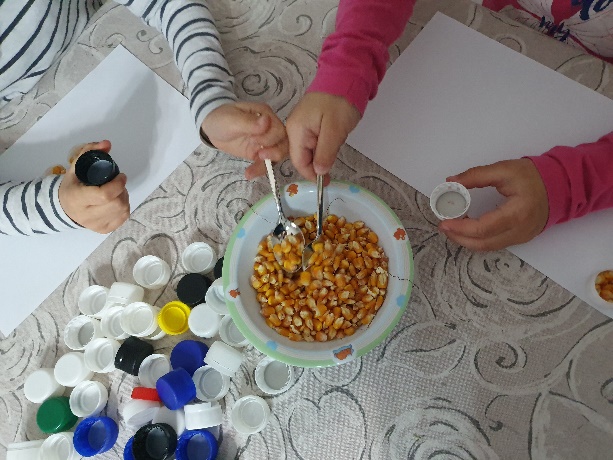 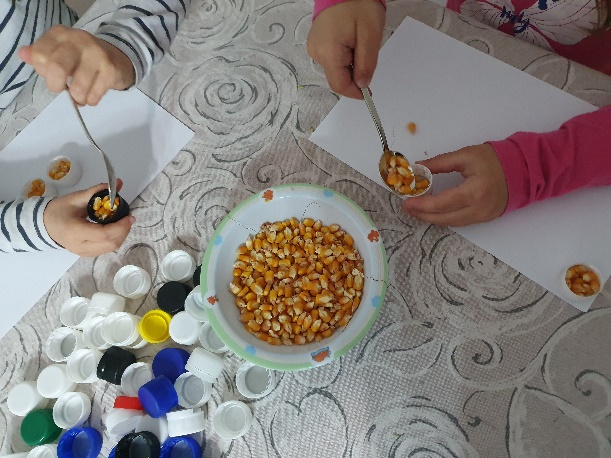 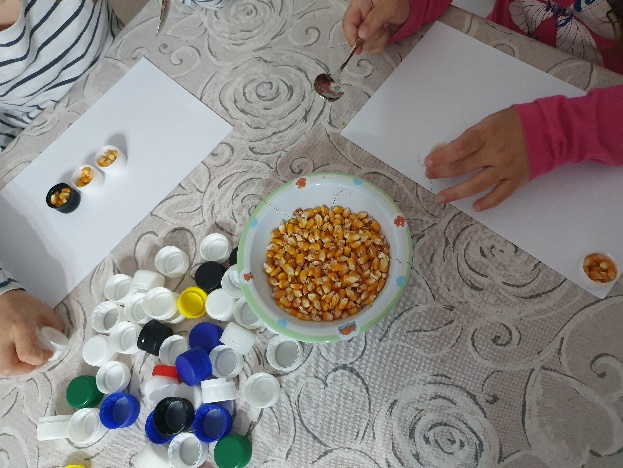 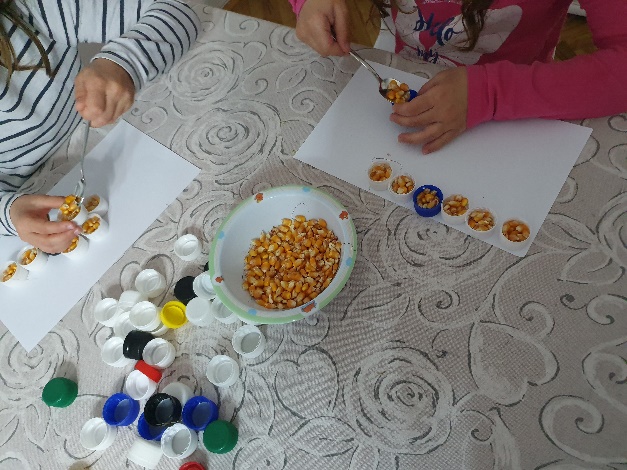 CILJ AKTIVNOSTI:Aktivnost za poboljšanje fine motorike kod djeteta                                  GRAFOMOTORIČNI  NIZPOTREBAN MATERIJAL: papir, flomaster, kukuruz, čepovi  (može još bilo koji drugi materijal:                                           grah, dugmad, tjestenina….)TIJEK AKTIVNOSTI: iscrtati željene grafomotoričke modele u istom nizu                                  Dijete koristeći razne materijale ispunjava zadane linije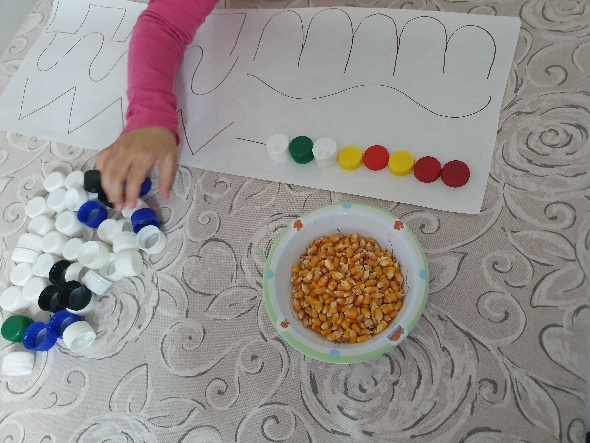 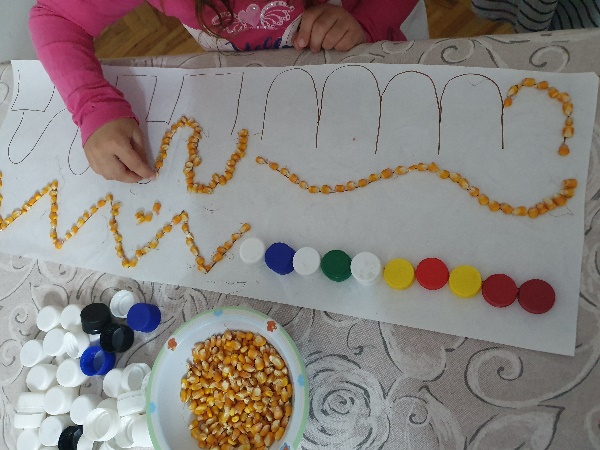 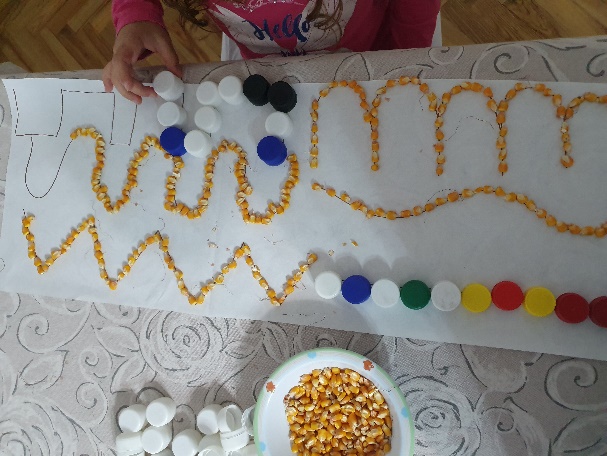 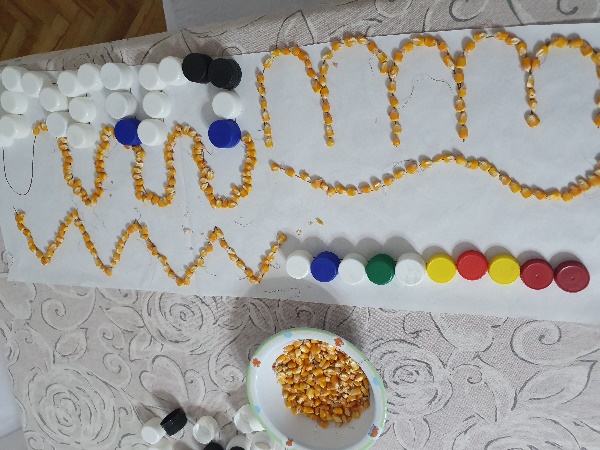 CILJ AKTIVNTI:Jačanje grafomotoričnosti (fazu prije pisanja) različitim materijalima ( teksture, veličine, različitih boja)